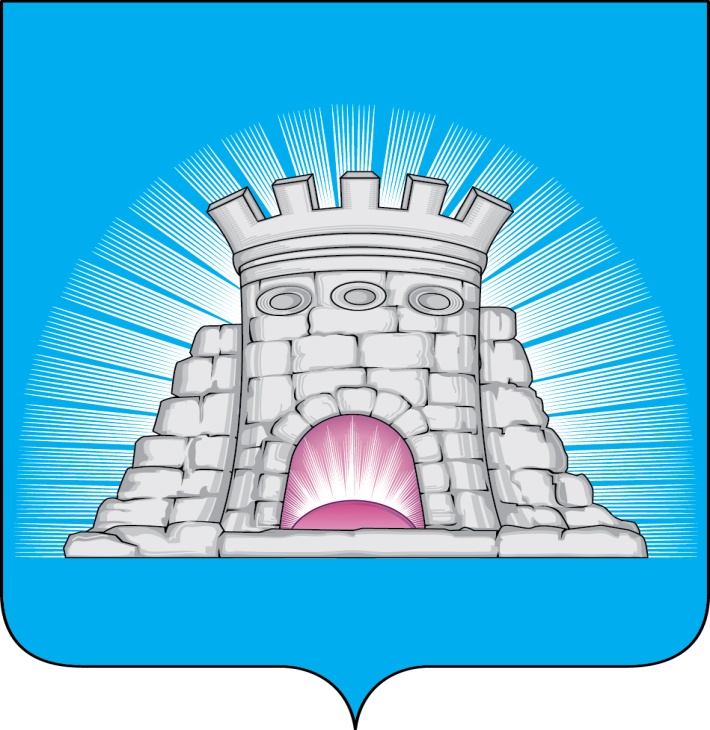 П О С Т А Н О В Л Е Н И Е29.12.2023       №  2191/12г.Зарайск                       О внесении изменений в постановление главы                        городского округа Зарайск Московской области                        от 08.07.2022 № 1190/7 «Об утверждении краткосрочного                        плана региональной программы капитального ремонта                       общего имущества в многоквартирных домах,                        расположенных на территории городского округа                        Зарайск Московской области, на 2023 – 2025 годы»       В соответствии с постановлением Правительства Московской области от 14.03.2017 № 156/8 «Об утверждении Порядка утверждения краткосрочного плана реализации региональной программы капитального ремонта общего имущества в многоквартирных домах, расположенных на территории Московской области» 	 	                                          П О С Т А Н О В Л Я Ю:       1. Внести в постановление главы городского округа Зарайск Московской области от 08.07.2022 № 1190/7 «Об утверждении краткосрочного плана реализации региональной программы капитального ремонта общего имущества в многоквартирных домах, расположенных на территории городского округа Зарайск Московской области, на 2023 – 2025 годы» (далее Постановление) (с изменениями, утвержденными Постановлением главы городского округа Зарайск Московской области от 04.05.2023 № 653/5) следующие изменения:         в приложении к Постановлению раздел «Краткосрочный план реализации региональной программы капитального ремонта общего имущества в многоквартирных домах, расположенных на территории городского округа Зарайск Московской области, на 2023 – 2025 годы», изложить в новой редакции согласно приложению 3.       2.Службе по взаимодействию со СМИ администрации городского округа Зарайск разместить настоящее постановление на официальном сайте администрации городского округа Зарайск Московской области в сети «Интернет».                                                                                                                          012687    3. Контроль за исполнением настоящего постановления возложить на заместителя главы администрации городского округа Зарайск Московской области Простоквашина А.А.                                 Глава городского округа Зарайск   В.А. ПетрущенкоВерно:Начальник службы делопроизводства   Л.Б. Ивлева                                   29.12.2023    Послано: в дело, Простоквашину А.А., МУП «ЕСКХ Зарайского района», отдел                    ЖКХ ,  Надточаевой Е.М. – 2, СВ со СМИ, прокуратуре.Надточаева Е.М.    66-2-60-13	                                                                   